Тел. (34746)2-44-34, e-mail: sovet-80_81@mail.ru, https://buylyakaevsky.sp-fedorovka.ruҠАРАР                                                                                ПОСТАНОВЛЕНИЕ20 январь 2023 й.                                             № 4                                           20 января 2023 г.Об условиях приватизации и проведении торгов по лоту №1: сооружение ЗАВ 10-20 (к/н 02:49:030201:100) площадью 143 кв.м. расположенный на земельном участке (к/н 02:49:030201:219) площадью 175 кв.м., по адресу: Республика Башкортостан, Федоровский район, примерно в 350 метрах по направлению на юго-восток от ориентира д. Верхний Алыштан  В соответствии с прогнозным планом (программой) приватизации имущества сельского поселения Булякаевский сельсовет муниципального района Федоровский район Республики Башкортостан на 2022-2023 года, утвержденным решением Совета сельского поселения Булякаевский сельсовет муниципального района Федоровский район Республики Башкортостан от 22.12.2022 года № 31(240), руководствуясь Федеральным законом от 21.12.2001 г. № 178-ФЗ «О приватизации государственного и муниципального имущества», Положением об организации и проведении продажи государственного или муниципального имущества в электронной форме, утвержденным постановлением Правительства РФ от 27.08.2012г. № 860ПОСТАНОВЛЯЕТ:1. Организовать торги, согласно прогнозного плана, в форме аукциона по продаже:Лот № 1: Сооружение ЗАВ 10-20 (к/н 02:49:030201:100) площадью 143 кв.м. расположенный на земельном участке (к/н 02:49:030201:219) площадью 175 кв.м., по адресу: Республика Башкортостан, Федоровский район, примерно в 350 метрах по направлению на юго-восток от ориентира д. Верхний Алыштан.2. Определить организатором торгов – Муниципальное казенное учреждение «Централизованная бухгалтерия муниципального района Федоровский район Республики Башкортостан».3. Установить:- начальная цена продажи по лоту №1 – 201 000,00 (Двести одна тысяча) руб. 00 копеек, в том числе: стоимость земельного участка – 1 000,00 (Одна тысяча) рублей 00 копеек, стоимость сооружения ЗАВ 10-20 – 200 000,00 (Двести тысяч) рублей 00 копеек, включая НДС 20% – 33 333, 33 (Тридцать три тысячи триста тридцать три) рубля 33 копейки.- форма и сроки платежа – в безналичной форме единовременно в течение 10 рабочих дней с момента заключения договора купли-продажи в валюте Российской Федерации (рублях);- место, дата начала и окончания приема заявок – с 23 января 2023 года по 20 февраля 2023 года с 09.00 до 17.00 (время местное) на универсальной торговой платформе ЗАО «Сбербанк-АСТ» в сети Интернет http://utp.sberbank-ast.ru (торговая секция «приватизация, аренда и продажа прав»);- место проведения аукциона и подведения итогов – 27 февраля 2023 года в 10.00 (время местное) на универсальной торговой платформе ЗАО «Сбербанк-АСТ» в сети Интернет http://utp.sberbank-ast.ru (торговая секция «приватизация, аренда и продажа прав»);- претендент вносит задаток для участия в аукционе в размере 10 % от начальной цены приватизируемого имущества, что составляет 20 100,00 (Двадцать тысяч сто) рублей 00 копеек, путем банковского перевода по следующим реквизитам:Получатель: АО "Сбербанк-АСТ"ИНН: 7707308480 КПП: 770401001Расчетный счет: 40702810300020038047Банк получателя: ПАО "СБЕРБАНК РОССИИ" г.МОСКВАБИК: 044525225Корреспондентский счет: 30101810400000000225Назначение платежа: - задаток для участия в аукционе по продаже муниципального имущества – сооружение ЗАВ 10-20 (к/н 02:49:030201:100) площадью 143 кв.м. расположенный на земельном участке (к/н 02:49:030201:219) площадью 175 кв.м., по адресу: Республика Башкортостан, Федоровский район, примерно в 350 метрах по направлению на юго-восток от ориентира д. Верхний Алыштан.- шаг аукциона – 5% от начальной цены приватизируемого имущества, что составляет 10 050,00 (Десять тысяч пятьдесят) рублей 00 копеек.4. Организатору торгов – Муниципальное казенное учреждение «Централизованная бухгалтерия муниципального района Федоровский район Республики Башкортостан»: - обеспечить размещение информационного сообщения о проведении торгов на официальном сайте в сети «Интернет»: www.torgi.gov.ru, http://utp.sberbank-ast.ru;- производить расчеты с претендентами, участниками и победителем аукциона;- обеспечить подготовку и размещение информационного сообщения об итогах аукциона в сети «Интернет»: www.torgi.gov.ru, http://utp.sberbank-ast.ru;5. Обеспечить размещение информационного сообщения о проведении торгов на официальном сайте в сети «Интернет»: https://bulyakaevsky.ru/, а также опубликование в районной газете «Ашкадарские зори»;6. По результатам аукциона заключить договор купли-продажи имущества.7. Обеспечить передачу имущества покупателю (победителю аукциона) и совершить необходимые действия, связанные с переходом права собственности на него.8. Контроль за выполнением настоящего постановления оставляю за собой.Глава сельского поселения 	                                                                                 Г.П. БаляновБАШКОРТОСТАН РЕСПУБЛИКАҺЫФЕДОРОВКА РАЙОНЫМУНИЦИПАЛЬ РАЙОНХАКИМИӘТЕ БҮЛӘКӘЙ АУЫЛ СОВЕТЫ АУЫЛ БИЛӘМӘҺЕ ХАКИМИӘТЕДуслык урамы, 89, БулӘкӘй ауылы, Федоровка районы, Башҡортостан Республикаһы, 453292      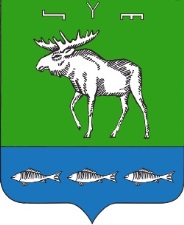 АДМИНИСТРАЦИЯ СЕЛЬСКОГО ПОСЕЛЕНИЯ БУЛЯКАЕВСКИЙ СЕЛЬСОВЕТ МУНИЦИПАЛЬНОГО РАЙОНА ФЕДОРОВСКИЙ РАЙОН РЕСПУБЛИКИ БАШКОРТОСТАН Дружбы ул., д. 89, д. Верхний Алыштан, Федоровский район, Республики Башкортостан, 453292     